Об  изменении решения  Паршинскогосельского Совета депутатов от 29 декабря 2022 г. № 29-5На основании пункта 2 статьи 122 Бюджетного кодекса Республики Беларусь Паршинский сельский Совет депутатов РЕШИЛ:1. Внести в решение Паршинского сельского Совета депутатов от 
29 декабря 2022 г. № 29-5 «О бюджете сельсовета на 2023 год» следующие изменения:1.1. в части первой пункта 1 цифры «182 832,00» и «182 832,00» заменить соответственно цифрами «185 686,00» и «185 686,00»;1.2. в пункте 2:в абзаце втором цифры «182 832,00» заменить цифрами «185 686,00»;в абзаце третьем цифры «182 832,00» заменить цифрами «185 686,00».1.3. в приложении 1 к этому решению: позициюзаменить позициейпозициюзаменить позициейпосле позициидополнить позициями:позициюзаменить позицией1.4. приложения 2-4 к этому решению изложить в новой редакции (прилагаются).2. Настоящее решение вступает в силу после его официального опубликования.Председатель                                                                              Д. А. НаумовПриложение 2к решению Паршинского сельского Совета депутатов29.12.2022 № 29-5                                                         (в редакции решения  Паршинского сельского                                                            Совета депутатов                                                              23.10.2023 №  38-1)РАСХОДЫбюджета сельсовета  по функциональной классификации расходов бюджета по разделам, подразделам и видам                                                                                                         (рублей)Приложение 3к решению Паршинского       сельского Совета депутатов29.12.2022 № 29-5(в редакции решения  Паршинского сельскогоСовета депутатов 23.10.2023 № 38-1 )РАСПРЕДЕЛЕНИЕ бюджетных назначений по сельскомуисполнительному комитету в соответствиис ведомственной классификацией расходовбюджета  сельсовета и функциональнойклассификацией расходов бюджета                                                                                                            (рублей)Приложение 4к решению Паршинского       сельского Совета депутатов29.12.2022 № 29-5(в редакции решения  Паршинского сельскогоСовета депутатов 23.10.2023 № 38-1)ПЕРЕЧЕНЬгосударственных программ и подпрограмм, финансирование которых предусматривается за счетсредств  бюджета сельсовета, в разрезе ведомственнойклассификации расходов бюджета сельсовета ифункциональной классификации расходов бюджета                                          (рублей)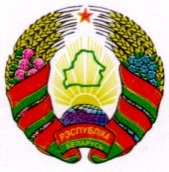 ГОРАЦКI РАЁННЫ                                         ГОРЕЦКИЙ РАЙОННЫЙВЫКАНАЎЧЫ КАМIТЭТ                            ИСПОЛНИТЕЛЬНЫЙ КОМИТЕТПАРШЫСКI СЕЛЬСКI 		             ПАРШИНСКИЙ СЕЛЬСКИЙВЫКАНАЎЧЫ КАМIТЭТ 		             ИСПОЛНИТЕЛЬНЫЙ КОМИТЕТ вул. Горацкая, 3 Магілёўская  вобл.                                              Ул. Горецкая, 3 Могилевская обл.213426, аг. Паршына, тэл. 48160                                   213426, аг. Паршино, тэл. 48160                                            Исх. № 474  от  23.10.2023 г.                                                                   Начальнику финансового отдела                                                                                                                                                  Горецкого райисполкома                                                                   Орловой О.Н. Паршинский сельский исполнительный комитет сообщает об изменениях, внесенных в роспись бюджета сельсовета сессией Паршинского сельского Совета депутатов № 38-1 от 23.10.2023 г.В решении произведено уточнение доходной и расходной частей бюджета.Доходная часть бюджета уточняется на 2 854,00 рублей: поступление средств от продажи земельных участков в частную собственность гражданам в сумме 1590,00 рублей, передаются в районный бюджет. Также отражено направление собственных доходов, поступивших от возмещения коммунальных услуг, помещений сдаваемых в аренду в сумме 1 264,00 рублей на уточнение годовых планов по статье 10.07.01 на оплату потребления тепловой энергии.В связи с имеющейся экономией расходов на содержание аппарата управления в сумме 1 500,00 рублей и благоустройства территорий населенных пунктов сельсовета в сумме 1 000,00 рублей производиться передача в бюджет ассигнований в сумме 2 500,00 рублей.Председатель                                                                                 Д. А. НаумовИзменения, внесенные в роспись бюджета сельсовета в октябре 2023 года                                                                                                    рублей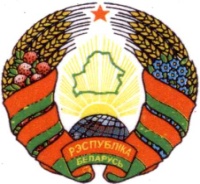 ГОРАЦКІ  РАЁННЫ			                    ГОРЕЦКИЙ РАЙОННЫЙ   САВЕТ ДЭПУТАТАЎ 				 СОВЕТ ДЕПУТАТОВ	ПАРШЫНСКI СЕЛЬСКI                                  ПАРШИНСКИЙ СЕЛЬСКИЙСАВЕТ ДЭПУТАТАЎ                                      СОВЕТ ДЕПУТАТОВ   РАШЭННЕ			                              РЕШЕНИЕ	  23.10.2023 № 38-1                                                      аг. Паршына	          		                      	аг. Паршино«НЕНАЛОГОВЫЕ ДОХОДЫ3000000 131,00»«НЕНАЛОГОВЫЕ  ДОХОДЫ30000002 985,00»;«ДОХОДЫ ОТ ОСУЩЕСТВЛЕНИЯ ПРИНОСЯЩЕЙ ДОХОДЫ ДЕЯТЕЛЬНОСТИ320000042,00»«ДОХОДЫ ОТ ОСУЩЕСТВЛЕНИЯ ПРИНОСЯЩЕЙ ДОХОДЫ ДЕЯТЕЛЬНОСТИ32000002 896,00»«Доходы от сдачи в аренду земельных участков321400042,00»«Доходы от осуществления приносящей доходы деятельности и компенсации расходов государства32300001 264,00Компенсации расходов государства32346001 264,00»;Доходы от реализации государственного имущества, кроме средств от реализации принадлежащего государству имущества в соответствии с законодательством о приватизации»32400001 590,00Доходы от продажи земельных участков в частную собственность гражданам, негосударственным юридическим лицам, собственность иностранным государствам, международным организациям32449001 590,00»;«ВСЕГО доходов0000000182 832,00»«ВСЕГО доходов0000000185 686,00».                                                                                                        НаименованиеРазделПодразделВидСуммаОБЩЕГОСУДАРСТВЕННАЯ ДЕЯТЕЛЬНОСТЬ010000160 883,00Государственные органы общего назначения010100141 946,00Органы местного управления и самоуправления010104141 946,00Другая общегосударственная деятельность0110001 800,00Иные общегосударственные вопросы0110031 800,00Межбюджетные трансферты01110017 137,00Трансферты бюджетам других уровней01110117 137,00ЖИЛИЩНО-КОММУНАЛЬНЫЕ УСЛУГИ И ЖИЛИЩНОЕ СТРОИТЕЛЬСТВО06000019 897,00Благоустройство населенных пунктов06030019 897,00ФИЗИЧЕСКАЯ КУЛЬТУРА, СПОРТ, КУЛЬТУРА И СРЕДСТВА МАССОВОЙ ИНФОРМАЦИИ0800004 906,00Культура0802004 906,00Культура и искусство0802014 906,00ВСЕГО расходов000000185 686,00НаименованиеГлаваРазделПодразделВидОбъем финансированияПаршинский сельский исполнительный комитет 010000000185 686,00Общегосударственная деятельность010010000160 883,00Государственные органы общего назначения010010100141 946,00Органы местного управления и самоуправления010010104141 946,00Другая общегосударственная деятельность0100110001 800,00Иные общегосударственные вопросы0100110031 800,00Межбюджетные трансферты01001110017 137,00Трансферты бюджетам других уровней01001110117 137,00Жилищно-коммунальные услуги и жилищное строительство01006000019 897,00Благоустройство населенных пунктов01006030019 897,00Физическая культура, спорт, культура и средства массовой информации0100800004 906,00Культура0100802004 906,00Культура и искусство0100802014 906,00ВСЕГО расходов000000000185 686,00Наименование государственной программы, подпрограммыНаименование раздела по функциональной классификации расходовРаспорядитель средствОбъем финансирова-ния1.Государственная программа «Комфортное жилье и благоприятная среда» на 2021 - 2025 годы, утвержденная постановлением Совета Министров Республики Беларусь от 28 января 2021 г. № 50:подпрограмма  2 «Благоустройство»Жилищно-коммунальные услуги и жилищное строительствоПаршинский сельский исполнительный комитет19 897,00Итого по программеИтого по программеИтого по программе19 897,002.Государственная программа «Культура Беларуси» на 2021 - 2025 годы, утвержденная постановлением Совета Министров Республики Беларусь от 29 января 2021 г. № 53:подпрограмма  1 «Культурное наследие»Физическая культура, спорт, культура и средства массовой информацииПаршинский сельский исполнительный комитет4 906,00Итого по программеИтого по программеИтого по программе4 906,00ИТОГОИТОГОИТОГО24 803,00НаименованиеГод4 кварталДОХОДЫНЕНАЛОГОВЫЕ ДОХОДЫ+2 854,00+2 854,00ПРОЧИЕ НЕНАЛОГОВЫЕ ДОХОДЫ+1 590,00+1 590,00ДОХОДЫ ОТ ОСУЩЕСТВЛЕНИЯ ПРИНОСЯЩЕЙ ДОХОДЫ ДЕЯТЕЛЬНОСТИ                                     +2 854,00+2 854,00                                                                     4608+1 264,00+1 264,00                                                                     4901+1 590,00+1 590,00ВСЕГО ДОХОДОВ+2 854,00+2 854,00РАСХОДЫОБЩЕГОСУДАРСТВЕННАЯ ДЕЯТЕЛЬНОСТЬ+3 854,00+3 854,00Государственные органы общего назначения-236,00-236,00Органы местного управления и самоуправления-236,00-236,00Ст.10.02.01-1 500,00-1 500,00Ст.10.07.01+ 1 264,00+ 1 264,00Межбюджетные трансферты+4 090,00+4 090,00Трансферты бюджетам других уровней+4 090,00+4 090,00Пар.520 Ст.30.02.21+4 090,00+4 090,00Жилищно-коммунальные услуги и жилищное строительство-1 000,00-1 000,00Параграф 151 ст.10.10.05-1 000,00-1 000,00ВСЕГО РАСХОДОВ+2 854,00+2 854,00